“Offerta tecnica”DICHIARA DI OFFRIREA1 - PROGETTO DI ORGANIZZAZIONE DEL SERVIZIO DI PULIZIEA1.1 SOLUZIONE ORGANIZZATIVA E LOGISTICA PER LA GESTIONE DELL’APPALTO, INCLUSI PIANO DI LAVORO E MONTE ORE COMPLESSIVO ANNUO OFFERTO, MODALITÀ E TEMPI DI SOSTITUZIONE DEGLI ADDETTI E GESTIONE DEGLI INTERVENTI STRAORDINARIInserire il testo dell’offerta – massimo 4 facciate………Piano di lavoro – Monte ore complessivo offerto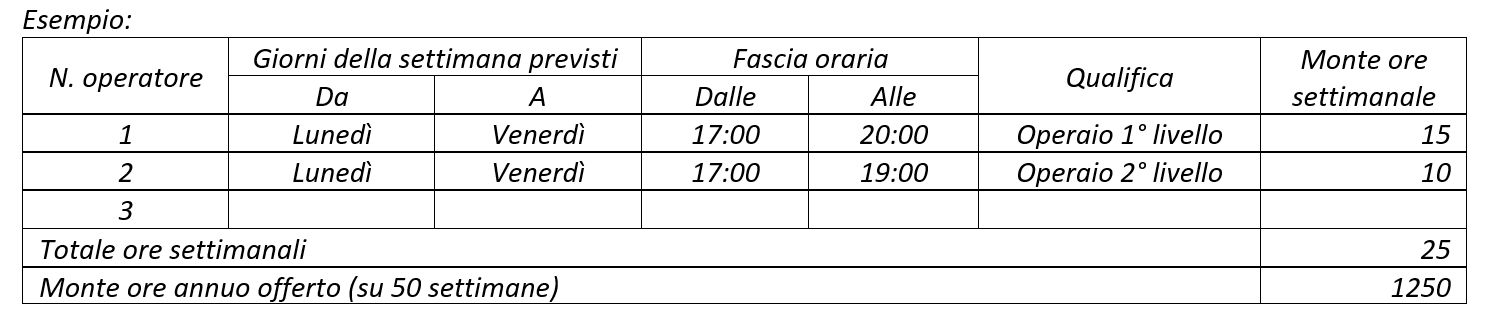 A1.2 RIDUZIONE DELLE INTERFERENZE – ORARIO DI EFFETTUAZIONE DEGLI INTERVENTIA1.3 DISPONIBILITA’ A MODIFICARE L’ORARIO E LE GIORNATE DI ESECUZIONE DI SERVIZIO, ANCHE IN GIORNI NON LAVORATIVIA2 - PRODOTTI, MACCHINARI E ATTREZZATURE UTILIZZATIA2.1 DOTAZIONE DI MACCHINE ED ATTREZZATURE MESSE A DISPOSIZIONE PER L’ESPLETAMENTO DEL SERVIZIO. (INDICARE ESCLUSIVAMENTE LE MACCHINE ED ATTREZZATURE CHE SARANNO MESSE A DISPOSIZIONE NEL LUOGO DI ESECUZIONE)Inserire il testo dell’offerta – massimo 2 facciate………A2.2 DESCRIZIONE MEDIANTE SCHEDE TECNICHE IN ALLEGATO, DEI PRODOTTI DI PULIZIA/DISINFEZIONE UTILIZZATI PER L’ESECUZIONE DEL PRESENTE APPALTO, CON INDICAZIONE DELLE CARATTERISTICHE CHIMICHE DEI PRODOTTI E DELLE RELATIVE CERTIFICAZIONI DI COMPATIBILITÀ AMBIENTALE (ECOLABEL EUROPEO O ALTRE ATTESTAZIONI EQUIVALENTI.), NEL RISPETTO DEL DM AMBIENTE DEL 24/05/2012. (NON SARANNO PRESI IN CONSIDERAZIONE CATALOGHI GENERICI DI PRODOTTI)Inserire l’elenco prodotti ed i riferimenti alle schede in allegato………A3 – PROGETTO DI FORMAZIONE DEL PERSONALEA3.1 FORMAZIONE DEL PERSONALE ADDETTO AL SERVIZIO DI PULIZIE: TIPOLOGIE, AMBITI E MODALITÀ UTILIZZATE PER GARANTIRE LA FORMAZIONE DEGLI OPERATORI IMPIEGATI PER LO SVOLGIMENTO DEL SERVIZIO, AI SENSI DI QUANTO PREVISTO DAL D. LGS. 81/08 E DAL D.M. 24.05.2012 (CRITERI AMBIENTALI MINIMI)Inserire il testo dell’offerta – massimo 2 facciate………A4 – CERTIFICAZIONIA4.1 VALUTAZIONE DI CONFORMITÀ DEL PROPRIO SISTEMA DI GESTIONE PER LA SALUTE E LA SICUREZZA SUL LAVORO BSOHSAS 18001:2007A4.2 CERTIFICAZIONE SA 8000 “GESTIONE ETICA E RESPONSABILITÀ SOCIALE”A5 - SISTEMA DI AUTOCONTROLLO DEL SERVIZIOA5.1 SISTEMA DI CONTROLLO DELLE PRESENZEA5.2 ORGANIZZAZIONE DELLE PROCEDURE DI AUTOCONTROLLO DELLE PRESTAZIONI DEL PERSONALE ESECUTOREInserire il testo dell’offerta – massimo 2 facciate………ALTRE INFORMAZIONI SULLA PROPOSTA DI ESECUZIONEDELL’APPALTO NON COMPRESE NELLE PARTI PRECEDENTIInserire il testo – massimo 2 facciate………Firma digitale del legale rappresentante/procuratoreProcedura negoziata senza bando ai sensi dell’art. 1 comma 2 lettera b) del D.L. 76/2020 convertito con modificazioni dalla L. 120/2020 mediante RdO MePA per l’affidamento del servizio di pulizia degli edifici del comprensorio del C.N.R. sito in Corso F. M. Perrone, 24 – 16152 GenovaCIG: 896699023DIl/La sottoscritto/aNella sua qualità di:Dell’ Impresa / ATI / ConsorzioN. operatoreGiorni della settimana previstiGiorni della settimana previstiFascia orariaFascia orariaQualificaMonte ore settimanaleN. operatoreDaADalleAlleQualificaMonte ore settimanale123456Totale ore settimanaliTotale ore settimanaliTotale ore settimanaliTotale ore settimanaliTotale ore settimanaliTotale ore settimanaliMonte ore annuo offerto (su 50 settimane)Monte ore annuo offerto (su 50 settimane)Monte ore annuo offerto (su 50 settimane)Monte ore annuo offerto (su 50 settimane)Monte ore annuo offerto (su 50 settimane)Monte ore annuo offerto (su 50 settimane)□ Interventi effettuati durante l’orario di apertura, dalle 17:00 alle 20:00□ Interventi effettuati al di fuori dell’orario di apertura, dalle 05:00 alle 08:00□Interventi effettuati al di fuori dell’orario di apertura, dalle 20:00 alle 23:00□ SI’□ NO□ SI’ - Il concorrente allega copia conforme all’originale della certificazione□ NO□ SI’ - Il concorrente allega copia conforme all’originale della certificazione□ NO□ Punto timbratura presso il luogo di esecuzione dell’appalto con invio automatico del report giornaliero□ Nessun punto di timbratura presso il luogo di esecuzione dell’appalto ed invio il giorno successivo del report